ABSTRAKTeori graf memiliki cukup banyak pembahasan yang dikaji, salah satunya adalah pewarnaan titik yang disebut bilangan kromatik. Bilangan kromatik  dengan bilangan bulat terkecil 𝑘 sehingga graf 𝐺 mempunyai pewarnaan titik sejati dengan 𝑘 warna. Bilangan kromatik permaianan dari graf  didefinisikan sebagai bilangan k terkecil sedemikian sehingga  mempunyai strategi untuk menang pada graf  dengan  warna, yang dinotasikan. Graf yang dikaji adalah graf Star , graf Cycle  dan graf Komplit  yang dioperasikan dengan operasi korona  sehingga membentuk kelas graf  dan . Metode yang digunakan dalam penelitian ini adalah penelitian eksploratif, dimana penelitian ini merupakan bagian dari penelitian murni (basic research) yang bertujuan untuk mengembangkan dan menemukan teori baru. Instrumen penelitian berupa jurnal, artikel penelitian serta buku yang terkait serta menggunakan tools Sketchpad 5.06 yang digunakan untuk menggambar graf operasi korona. Hasil penelitian diperoleh perumuman bilangan kromatik kelas gaf , untuk , ,  bilangan kromatik permainan permainan kelas graf  dan perumuman bilangan kromatik kelas gaf  untuk  dan ,  genap dan  untuk  dan ,  ganjil, sementara itu bilangan kromatik permainan kelas graf .Kata Kunci: Graf, Operasi Korona, Bilangan Kromatik Permainan, Sketchpad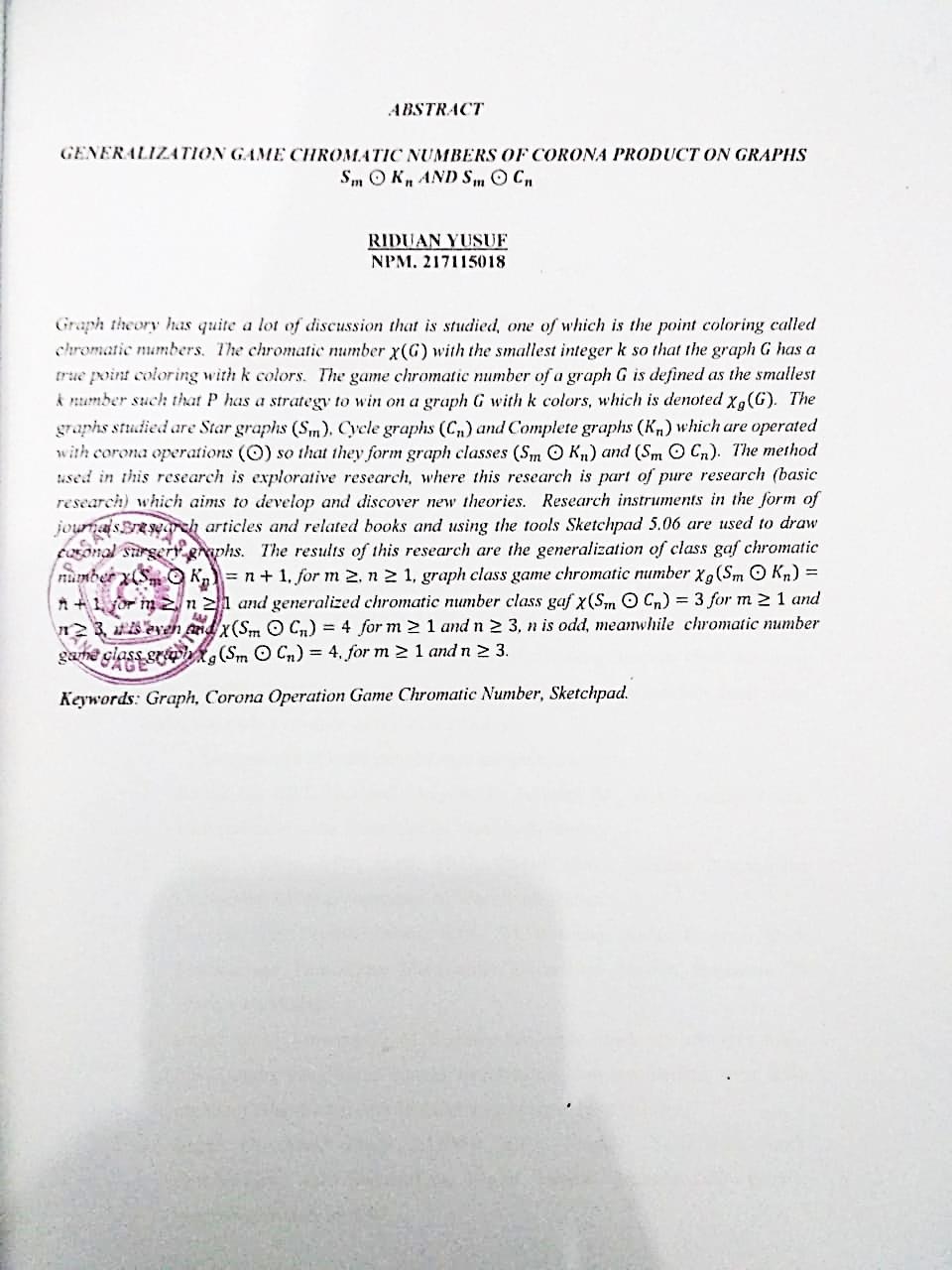 